5 урок. 8А Тема: Природно-территориальные комплексы Западной СибириЗадание 1. Зайти на платформу «Видеоуроки», по указанной ссылке, прослушать видеоурок.(15 мин)https://videouroki.net/video/47-prirodnye-zony-zapadno-sibirskoj-ravniny.htmlЗадание 2. В тетрадь записать ФИ, класс, дату и тему урока. Записать основные закономерности изменений ПТК.Большая протяжённость с севера на юг и однообразие рельефа обуславливают:- отчётливо выраженную зональность её природы от тундры до степей;- широтное размещение зон;- во всех зонах большие площади заняты болотами и озёрами;- нет широколиственных лесов;- небольшие площади лесостепной и степной зоны. 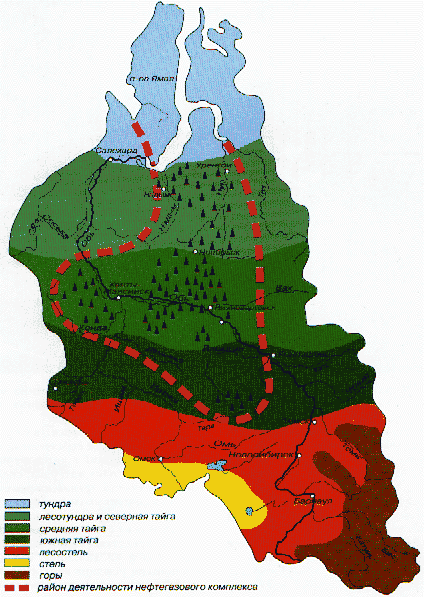 ПТК Западной Сибири Очень хорошо выражена широтная зональность ПТК вследствие однообразного рельефа и почти полное отсутствие влияние океанов.Основные ПТК Западной Сибири: тундра,  лесотундра, лесная зона, лесостепь. Широколиственные леса отсутствуют.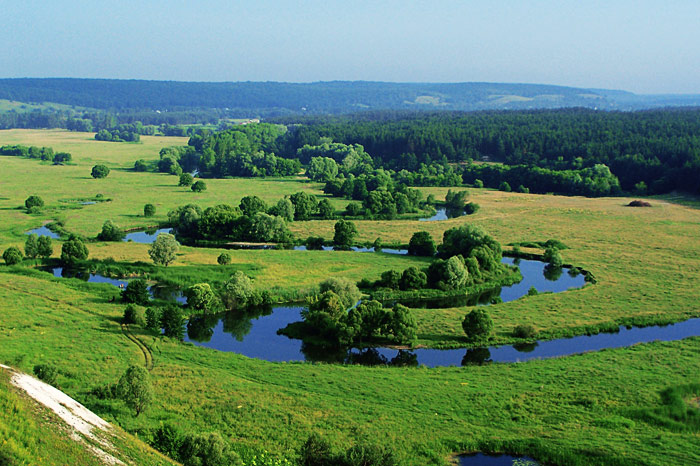 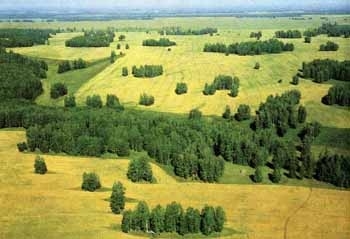 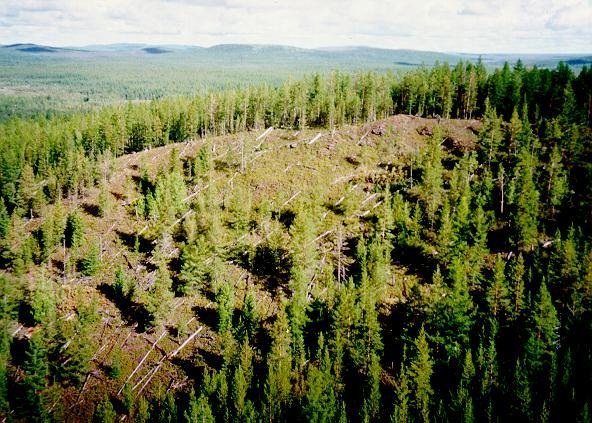 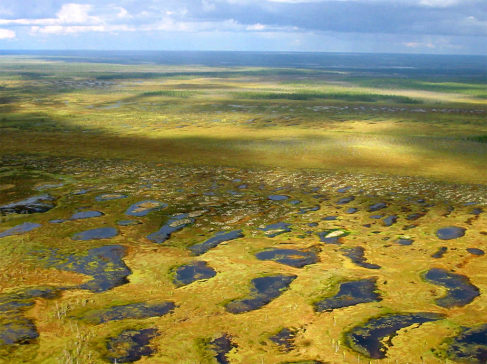 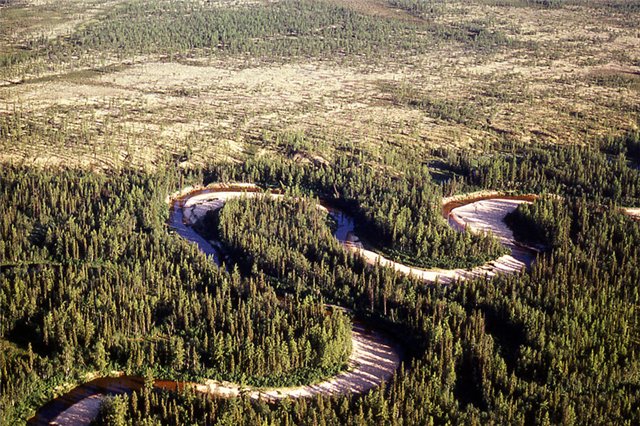 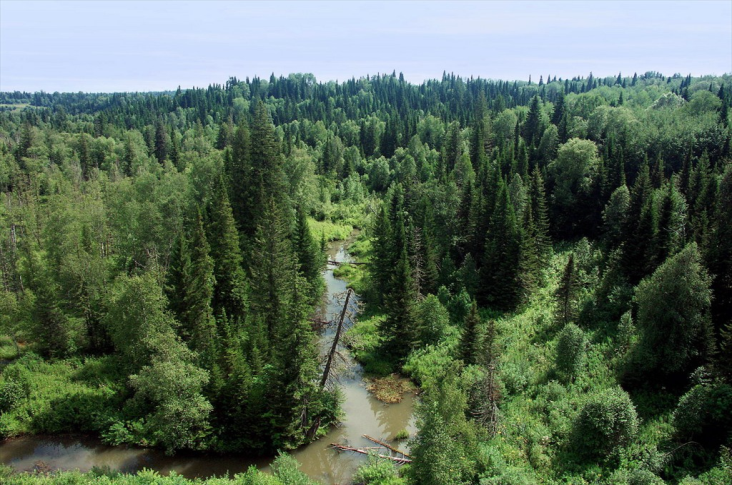 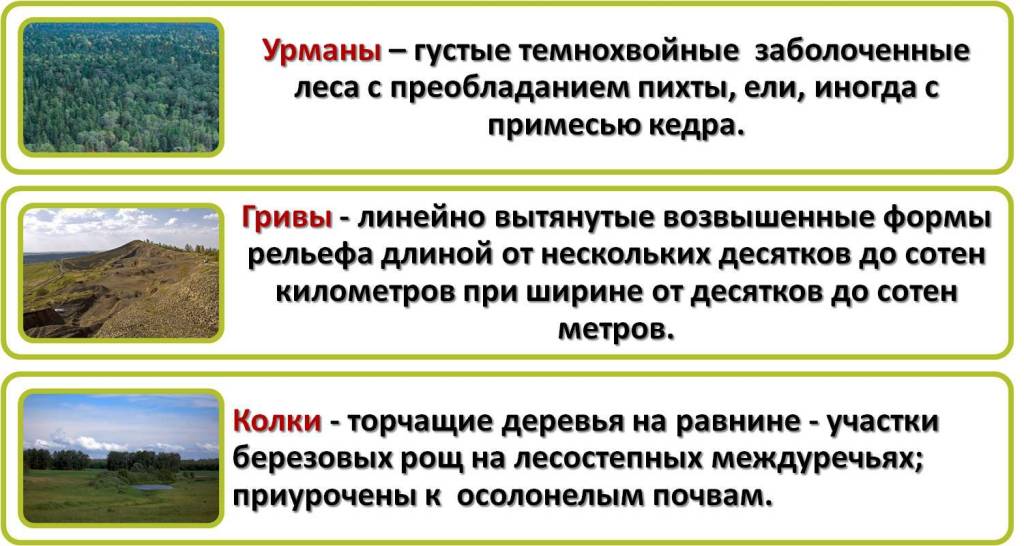 Домашнее задание: Пройти тест по ссылке  https://obrazovaka.ru/test/zapadnaya-sibir-8-klass.html   Результат прохождения теста сфотографировать или сделать скриншот,прислать на проверку.прислать для проверки фотографию выполненного задания в тетради (вотсап 89044462349 или Вконтакте – в личку Таисия Плямина- указав класс и фамилию!).